Обработка изделий: Кромки фанеры закруглены и шлифованы, окрашены. Для окраски элементов из влагостойкой фанеры применяется водно-дисперсионное покрытие, устойчивое к атмосферному и химическому воздействию. На фанерных элементах нанесено стилизованное изображение износостойкими красками на UV-принтере. Финишное покрытие - водно-дисперсионный лак с добавлением биоцидной добавки НАНОСЕРЕБРО.Изделия из металла имеют плавные радиусы закругления и тщательную обработку швов. Для покрытия изделий из стали используется экологически чистое, обладающее хорошей устойчивостью к старению в атмосферных условиях, стабильностью цвета антикоррозийное, выдерживающее широкий диапазон температур, двойное порошковое окрашивание.В целях безопасности все отдельно выступающие детали и резьбовые соединения закрыты пластиковыми колпачками, края болтов закрыты пластиковыми заглушками.Закладные детали опорных стоек – двойное порошковое окрашивание.Соответствие стандартам: Все изделия ТМ СКИФ спроектированы и изготовлены согласно национальному стандарту РФ, а именно ГОСТ Р52169-2012, ГОСТ Р52168-2012.Оборудование изготовлено по чертежам и техническим условиям изготовителя и соответствует требованиям ТР ЕАЭС 042/2017.Паспорт на изделие: на русском языке, согласно ГОСТ Р 52301-2013, раздел 5.Гарантийный срок на изделия 12 месяцевНазначенный срок службы 10 лет.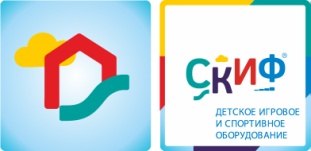 ДИК 2.01.2.03 РадаДИК 2.01.2.03 РадаДИК 2.01.2.03 РадаКомплектацияКомплектацияКомплектацияКол-воЕдиница измеренияБашниБашни выполнены из четырёх клеёных брусьев 100х100 мм высотой 2500 мм; полы из ламинированной фанеры с антискользящим покрытием 1000х1000 мм, толщиной 18мм. Над одной башней имеется двухскатная крыша из фанеры толщиной 9 мм, вторая башня украшена декоративными арками из фанеры толщиной 18 мм, размер 1000х600, кромки фанеры тщательно шлифованы, фанера окрашена в красный и желтый цвет. Размер башен 1000х1000х3000(h). Отметка пола  от планировочной отм  площадки 1200 мм (высота свободного падения 1200 мм)2шт.ГоркаСкат горки шириной 540 мм, выполнен из нержавеющей стали t 1,5 мм-цельного листа, борта выполнены из влагостойкой фанеры толщиной 24 мм, кромки фанеры тщательно шлифованы, борта окрашены в красный. Опорный каркас горки выполнен из профиля 40х25 и труб диаметром 32 мм (металл имеет плавные радиусы и тщательную обработку швов, покрыт порошковой краской в красный цвет). Размер горки в плане 540х 2240х1200(h).1комплектСкалолазСкалолаз выполнен из щита из влагостойкой фанеры, толщиной 18 мм, размер 1000х1000, с прорезями. Окрашен в зеленый цвет.1шт.ЛестницаЛестница состоит из бортов, выполненных из фанеры влагостойкой толщиной 24 мм, и четырех ступенек, выполненных из ламинированной антискользящей фанеры, толщиной 18 мм, ширина ступней 780мм. Пространство между ступенями закрыто экранами из влагостойкой фанеры толщиной 18 мм, между ступенью и экраном имеется щель для слива дождевой воды. Ступени и экраны вставляются в пазы бортов лестницы. Борта стягиваются двумя пермычками из стального профиля 25х25 мм. Лестница поставляется в собранном виде. Высота 1200 мм, ширина 800 мм1комплектДугообразный мостМост состоит из металлического сварного каркаса из трубы диаметром 32 мм и полосы  20х4, (металл имеет плавные радиусы и тщательную обработку швов, покрыт порошковой краской в синий цвет) и  половиц из ламинированной антискользящей фанеры, размер 1000х100х24мм. Общая длина моста 1500мм, ширина 1000мм.Поставляется в собранном виде.1комплектОграждение мостаВыполнено из влагостойкой фанеры толщиной 18 мм, окрашено,  с нанесением  рисунка имитирующего заборчик из перил и штакетника. Габариты 1680х845х18 мм2Шт.Вертикальный шест со спиральюВыполнен из металлической трубы диаметр 32мм, имеет плавные радиусы и тщательную обработку швов, металл покрыт порошковой краской в красный цвет. Высота 2400мм, диаметр спирали 750 мм. Крепится к двум клееным брусьям 100х100, высотой 2500мм.1шт.Рукоход с кольцамиРукоход выполнен из труб диаметром 32, 27 мм, размером 800х2100 мм, шаг перекладин 300 мм, окрашен порошковой краской в синий цвет. На рукоходе закреплены гимнастические кольца на полимерных канатах диаметром 16 мм.1комплектРешетка для лазанияРешетка выполнена из труб диаметром 32, 27 мм размером 2000х1800 мм, шаг перекладин  300 мм, окрашена порошковой краской в зеленый цвет1шт.ТурникТурник выполнен из гнутой  трубы диаметром  27 мм размером 400х910 мм, окрашен порошковой краской в красный цвет.1шт.Перила лестницыВыполнены влагостойкой фанеры толщиной 24 мм. В комплекте 2 шт. перил. Окрашены в красный цвет.1комплектГабариты (ДхШхВ), мм4900х3520х30004900х3520х30004900х3520х3000Зона безопасности, мм7900х65207900х65207900х6520